LES PASSÉJAÏRES DE VARILHES                    				   MÉMOIRE D’ITINÉRAIREFOIX n° 152Date de la dernière mise à jour : 10 février 2019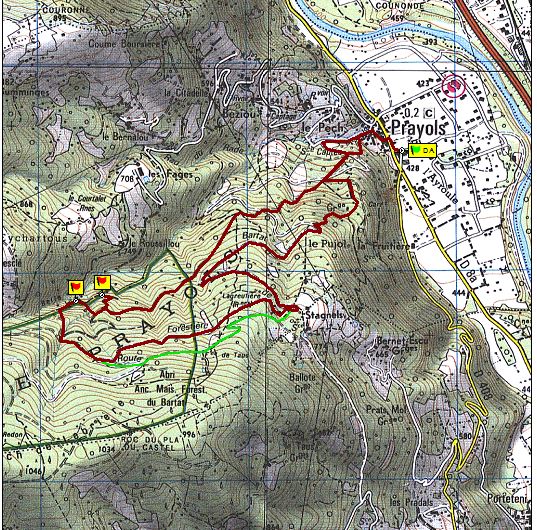 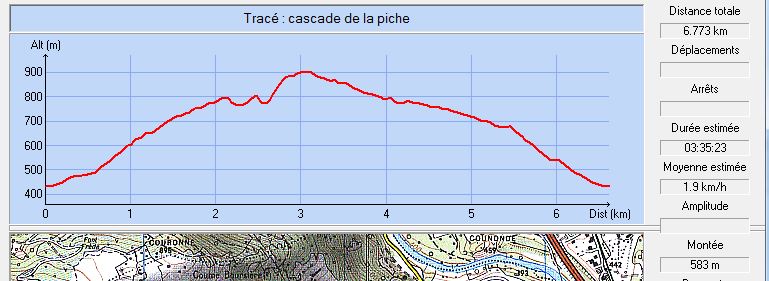 Commune de départ et dénomination de l’itinéraire : Prayols – Parking de la mairie – Les cascades de  depuis Prayols en boucleDate, animateur(trice), nombre de participants (éventuel) :21.10.2009 – C. Trujillo                                - 28.10.2010 – C. Trujillo26.01.2011 – M. Casse et J. Royo               - 25.05.2011 – R. Sabatier03.11.2012 – R. Sabatier04.05.2016 – J.C. Emlinger – 31 participants (Photos)09.06.2018 – P. Emlinger – 18 participants (Photos)09.02.2019 – J. Gaillard - 30 participants (Photos)L’itinéraire est décrit sur les supports suivants : Topo-guide "Le Pays de Foix à pied" – Edition de 2004 – Circuit n ° 5 – Pages 20 et 21Office de tourisme du Pays de Foix/Varilhes – De  au Plantaurel – Balade n° 16 – Pages 42 et 43. Classification, temps de parcours, dénivelé positif, distance, durée :Marcheur – 3h00 –  –  – ½ journéeBalisage : JauneParticularité(s) : Il arrive que les Passejaïres empruntent ce circuit, dans sa première partie, pour le traditionnel ramassage des châtaignes précédant la non moins Castagnade annuelle du club (15.10.2011, 02.11.2013, 22.10.2014, 25.10.2017).Site ou point remarquable :Les trois cascadesLe site avec vue panoramique et table d’orientation dans un lacet de la route forestière au-dessus de Stagnels (en très mauvais état en février 2019).Les fontaines du village de Prayols et le four extérieur au 1er étage d’une maison donnant sur le ruisseau.Trace GPS : OuiDistance entre la gare de Varilhes et le lieu de départ :  par la "4 voies" et Ginabat.Observation(s) : Peut également se faire en A/RLe 26 janvier 2011, les participants ont découvert les trois cascades entièrement gelées.Le tracé porté sur la carte IGN Top25 2147ET est erroné dans le secteur des cascades. Le circuit ne passe jamais rive gauche du ruisseau de Coume Belle mais reste constamment rive droite, bien au-dessus de son lit. Il faut faire un court A/R pour descendre au pied des deux cascades les plus hautes.